ҠАРАР                                                                                    РЕШЕНИЕО счетной комиссии  десятого заседания Совета сельского поселения Юмашевский сельсовет муниципального района Чекмагушевский район Республики БашкортостанВ соответствии со статьей 29 Регламента Совета сельского поселения Юмашевский сельсовет муниципального района Чекмагушевский район Республики Башкортостан Совет сельского поселения Юмашевский сельсовет муниципального района Чекмагушевский район Республики Башкортостан решил: избрать в счетную комиссию   десятого заседания  Совета сельского поселения Юмашевский сельсовет муниципального района Чекмагушевский район Республики Башкортостан       Иванова Андрея Вадимовича, депутата от избирательного округа №3.Председательствующий на заседанииСовета сельского поселения Юмашевский сельсоветмуниципального района Чекмагушевский районРеспублики Башкортостан                                                   Е.С.Семеновас. Юмашево15 февраля   2017 года№ 60/2БАШҠОРТОСТАН  РЕСПУБЛИКАҺЫСАҠМАҒОШ  РАЙОНЫ муниципаль районЫНЫҢ   ЙОМАШ АУЫЛ СОВЕТЫ АУЫЛ  БИЛӘмӘҺЕ СОВЕТЫ 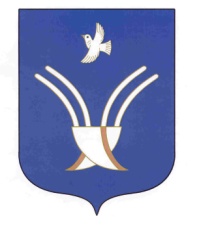 Совет сельского поселенияЮМАШЕВСКИЙ СЕЛЬСОВЕТмуниципального района Чекмагушевский район Республики Башкортостан